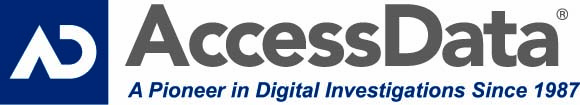 FOR IMMEDIATE RELEASEAccessData Announces the Release of Summation 5.0Fully updated product features Technology Assisted Review, visual analytics and groundbreaking interoperability with FTK™LINDON, UTAH / SINGAPORE – June 12, 2013 - AccessData, a pioneer of digital investigations and litigation support, today announces the release of Summation 5.0 featuring an interoperable FTK license, Technology Assisted Review (“TAR”) and free training.With the 5.0 release, Summation breaks new ground at the intersection of forensic analysis and legal review. Summation 5.0 shares a database back end with AccessData’s well-known forensic review tool, FTK, meaning legal users can now use the full power of FTK to forensically process and analyze data and then view the processed data directly using the Summation 5.0 interface.  In order to show users the full power of this relationship, each Summation renewal now includes a free, fully interoperable FTK license. Complimentary training courses for both FTK and Summation are also included so that users can quickly extract the full value out of this market leading combination.In addition to the free FTK license and training, Summation 5.0 offers a number of compelling new capabilities including predictive coding, visual analytics, and even more innovative solutions to the problem of reviewing ever-growing data sets quickly and cost-efficiently.  “This release of Summation contains truly cutting edge technology that we feel gives our customers the advantage in handling the growing data volumes involved in complex litigation,” stated AccessData President and COO Brian Karney. “We are also especially excited to unveil the interoperability of FTK and Summation – which offers unique processing, review and  export functionality to Summation users and the legal market for the first time.“Other powerful updates to Summation 5.0 include a number of new export enhancements, improved email threading views, Real Time transcript support, direct import of Concordance and Relativity load files, a Concordance database migration tool and AccessData’s own purpose-built document viewer. These features, along with numerous performance enhancements and core improvements, make this one of the most exciting and highly-anticipated product releases of 2013.Summation can support anything from small teams and matters to the largest organizations and cases. All Summation versions feature integrated data processing and comprehensive legal review. Summation is offered as a subscription without per-use or per-gigabyte fees.More information about Summation can be found at http://www.accessdata.com/products/ediscovery-litigation-support/summation.About AccessDataAccessData Group has pioneered digital investigations and litigation support for more than 20 years. Over that time, the company has grown to provide a broad spectrum of stand-alone and enterprise-class solutions that enable a 360-degree view into the data at any stage of investigation. The company’s AD eDiscovery platform is an automated, in-house solution that addresses the e-discovery lifecycle from litigation hold to the generation of load files for common third-party review tools. AccessData's AD Summation legal review solution is the gold standard throughout the legal community, having received 45+ legal industry technology and “Reader’s Choice” awards since 1997. More than 100,000 users in corporations, law firms, government agencies and law enforcement around the world rely on AccessData software solutions and its premier hosted review services. Learn more at www.eDiscoveryWithAccessData.com.Media Contacts: AccessData Nicole Reid+44 020 7010 7802nreid@accessdata.comPRecious Communications for AccessDataLars Voedisch+65-91702470lars@preciouscomms.com 